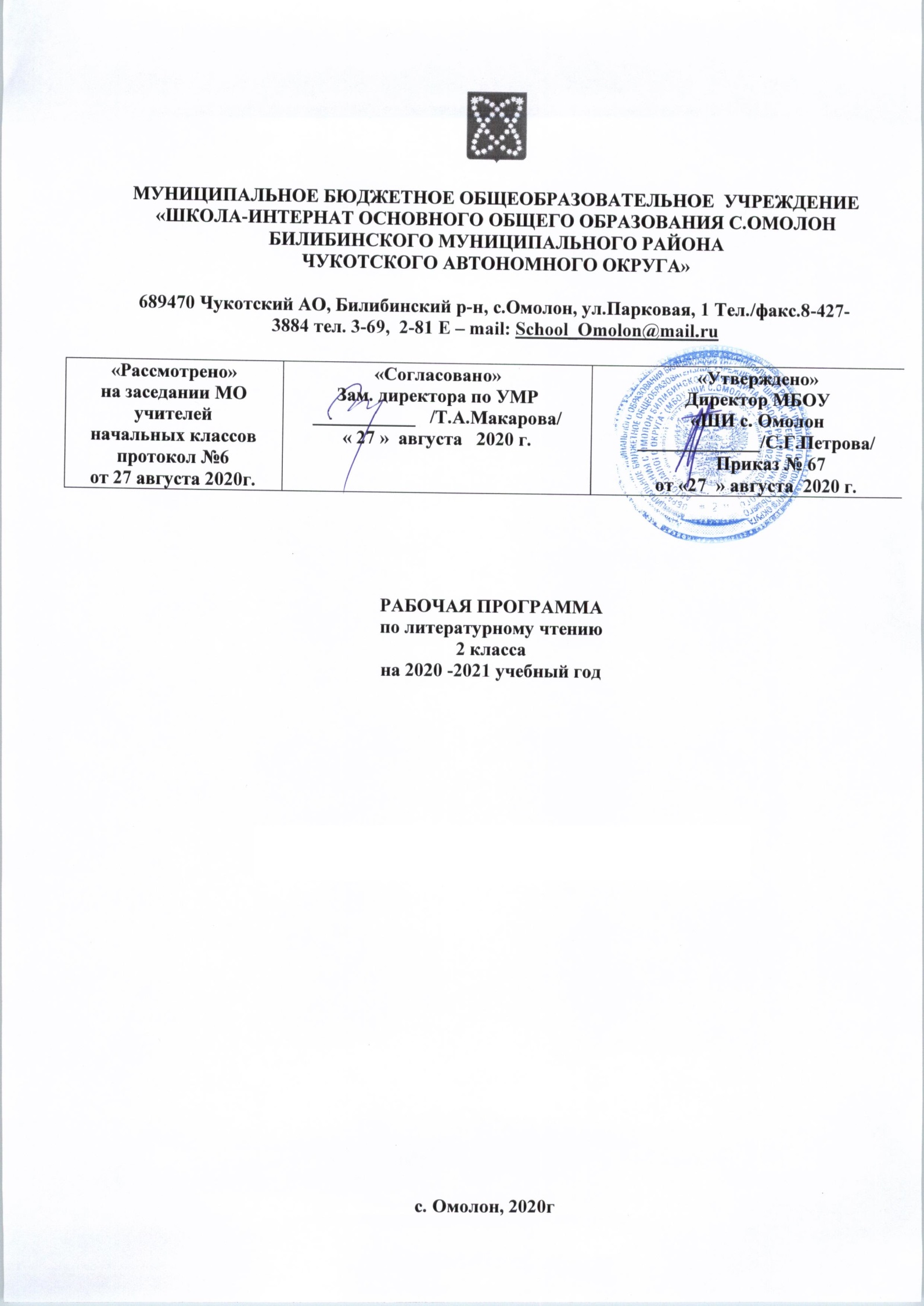 ВВЕДЕНИЕНастоящая рабочая программа разработана в соответствии:- с Уставом МБОУ «ШИ с.Омолон»- с ООП НОО МБОУ «ШИ с. Омолон»- с учебным планом основного общего образования МБОУ «ШИ с. Омолон» на 2020-2021 учебный годРабочая программа составлена на основе примерной программы по математике начального общего образования и авторской программы «Литературное чтение», разработанной Л.Ф. Климановой, В.Г. Горецким, М.В. Головановой, Л.А. Виноградовой, М.В. Бойкиной.Программа реализует цель:овладение осознанным, правильным, беглым и выразительным чтением как базовым умением в системе образования младших школьников;совершенствование всех видов речевой деятельности, обеспечивающих умение работать с разными видами текстов; развитие интереса к чтению и книге; формирование читательского кругозора и приобретение опыта самостоятельной читательской деятельности;развитие художественно-творческих и познавательных способностей, эмоциональной отзывчивости при чтении художественных произведений, формирование эстетического отношения к искусству слова; совершенствование всех видов речевой деятельности, умений вести диалог, выразительно читать и рассказывать, импровизировать;обогащение нравственного опыта младших школьников средствами художественной литературы;воспитание эстетического отношения к искусству слова, формирование интереса к чтению и книге, потребности в общении с миром художественной литературы;обогащение нравственного опыта младших школьников, формирование представлений о добре, правде, дружбе, справедливости и честности, развитие нравственных чувств, уважение к культуре народов многонациональной России и других стран. Задачи реализации программы:развивать у детей способность сопереживать героям, эмоционально откликаться напрочитанное,учить чувствовать и понимать образный язык, развивать образное мышление,формировать умение воссоздавать художественные образы литературного произведения, развивать творческое мышление, развивать поэтический слух,формировать потребность в постоянном чтении книги, развивать интерес к литературному творчеству, творчеству писателей,обогащать чувственный опыт ребёнка,формировать эстетическое отношение ребёнка к жизни,расширять кругозор детей через чтение книг различных жанров,обеспечить развитие речи школьников и активно формировать навык чтения и речевые умения.Рабочая программа рассчитана на 136 часов (4 ч в неделю, 34 учебные недели).ПЛАНИРУЕМЫЕ РЕЗУЛЬТАТЫ ОСВОЕНИЯ ПРЕДМЕТАЛичностныеУчащиеся научатся: - на основе художественных произведений определять основные ценности взаимоотношений в семье (любовь и уважение, сочувствие, взаимопомощь, взаимовыручка); - с гордостью относиться к произведениям русских писателей-классиков, известных во всем мире.Учащиеся получат возможность научиться: -понимать, что отношение к Родине начинается с отношений к семье, находить подтверждение этому в читаемых текстах, в том числе пословицах и поговорках;  -с гордостью и уважением относиться к творчеству писателей и поэтов, рассказывающих в своих произведениях о Родине, составлять рассказы о них, передавать в этих рассказах восхищение и уважение к ним; - самостоятельно находить произведения о своей Родине, с интересом читать; создавать собственные высказыванияи произведения о Родине.МетапредметныеРегулятивные Учащиеся научатся: -сопоставлять цели, заявленные на шмуцтитуле с содержанием материала урока в процессе его изучения;- формулировать вместе с учителем учебную задачу урока в соответствии с целями темы; понимать учебную задачу урока;- читать в соответствии с целью чтения (выразительно, целыми словами, без искажений и пр.);- коллективно составлять план урока, продумывать возможные этапы изучения темы;- коллективно составлять план для пересказа литературного произведения;- контролировать выполнение действий в соответствии с планом;- оценивать результаты своих действий по шкале и критериям, предложенным учителем;- оценивать результаты работы сверстников по совместно выработанным критериям;- выделять из темы урока известные знания и умения, определять круг неизвестного по изучаемой теме в мини-группе или паре.- фиксировать по ходу урока и в конце его удовлетворённость/неудовлетворённость своей работой на уроке (с помощью шкал, лесенок, разноцветных фишек и пр.), аргументироватьпозитивное отношение к своим успехам, проявлять стремление к улучшению результата в ходе выполнения учебных задач; l анализировать причины успеха/неуспеха с помощью лесе-нок и оценочных шкал, формулировать их в устной форме по собственному желанию;- осознавать смысл и назначение позитивных установок на успешную работу, пользоваться ими в случае неудачи на уроке, проговаривая во внутренней речи.Учащиеся получат возможность научиться:формулировать учебную задачу урока в мини-группе (паре), принимать её, сохранять на протяжении всего урока, периодически сверяя свои учебные действия с заданной задачей;читать в соответствии с целью чтения (бегло, выразительно, по ролям, выразительно наизусть и пр.);составлять план работы по решению учебной задачи урока в мини-группе или паре, предлагать совместно с группой (парой) план изучения темы урока;выбирать вместе с группой (в паре) форму оценивания результатов, вырабатывать совместно с группой (в паре) критерии оценивания результатов;оценивать свои достижения и результаты сверстников в группе (паре) по выработанным критериям и выбранным формам оценивания (с помощью шкал, лесенок, баллов и пр.);определять границы коллективного знания и незнания по теме самостоятельно (Что мы уже знаем по данной теме? Что мы уже умеем?), связывать с целевой установкой урока;фиксировать по ходу урока и в конце урока удовлетворённость/неудовлетворённость своей работой на уроке (с помощью шкал, значков «+» и «−», «?»);анализировать причины успеха/неуспеха с помощью оценочных шкал и знаковой системы («+» и «−», «?»);фиксировать причины неудач в устной форме в группе или паре;предлагать варианты устранения причин неудач на уроке;осознавать смысл и назначение позитивных установок на успешную работу, пользоваться ими в случае неудачи на уроке, проговаривая во внешней речи.Познавательные Учащиеся научатся:пользоваться в практической деятельности условными знаками и символами, используемыми в учебнике для передачи информации;отвечать на вопросы учителя и учебника, придумывать свои собственные вопросы;понимать переносное значение образного слова, фразы или предложения, объяснять их самостоятельно, с помощью родителей, справочных материалов;сравнивать лирические и прозаические произведения, басню и стихотворение, народную и литературную сказку;сопоставлять литературное произведение или эпизод из него с фрагментом музыкального произведения, репродукцией картины художника, с пословицей и поговоркой соответствующего смысла;создавать небольшое высказывание (или доказательство своей точки зрения) по теме урока из 5-6 предложений;понимать смысл русских народных и литературных сказок, басен И. А. Крылова;проявлять индивидуальные творческие способности при составлении докучных сказок, составлении рифмовок, небольших стихотворений, в процессе чтения по ролям, при инсценировании и выполнении проектных заданий;соотносить пословицы и поговорки с содержанием литературного произведения;определять мотив поведения героя с помощью вопросов учителя или учебника и рабочей тетради;понимать читаемое, интерпретировать смысл читаемого, фиксировать прочитанную информацию в виде таблиц или схем (при сравнении текстов, осмыслении структуры текста и пр.).Учащиеся получат возможность научиться:определять информацию на основе различных художественных объектов, например литературного произведения, иллюстрации, репродукции картины, музыкального текста, таблицы, схемы и т. д.;анализировать литературный текст с опорой на систему вопросов учителя (учебника), выявлять основную мысль произведения;сравнивать мотивы поступков героев из одного литературного произведения, выявлять особенности их поведения в зависимости от мотива;находить в литературных текстах сравнения и эпитеты, использовать их в своих творческих работах;самостоятельно определять с помощью пословиц (поговорок) смысл читаемого произведения;понимать смысл русских народных и литературных сказок, рассказов и стихов великих классиков литературы (Пушкина, Лермонтова, Чехова, Толстого, Крылова и др.);понимать значение этих произведения для русской и мировой литературы;проявлять индивидуальные творческие способности при составлении рассказов, небольших стихотворений, басен, в процессе чтения по ролям, при инсценировании и выполнении проектных заданий;предлагать вариант решения нравственной проблемы, исходя из своих нравственных установок и ценностей;определять основную идею произведения (эпического и лирического), объяснять смысл образных слов и выражений, выявлять отношение автора к описываемым событиям и героям произведения;создавать высказывание (или доказательство своей точки зрения) по теме урока из 7-8 предложений;сравнивать сказку бытовую и волшебную, сказку бытовую и басню, басню и рассказ; находить сходства и различия;соотносить литературное произведение или эпизод из него с фрагментом музыкального произведения, репродукцией картины художника; самостоятельно подбирать к тексту произведения репродукции картин художника или фрагменты музыкальных произведений.Коммуникативные Учащиеся научатся:вступать в общение в паре или группе, задавать вопросы на уточнение;создавать связное высказывание из 5-6 простых предложений по предложенной теме;оформлять 1-2 слайда к проекту, письменно фиксируя основные положения устного высказывания;прислушиваться к партнёру по общению (деятельности), фиксировать его основные мысли и идеи, аргументы, запоминать их, приводить свои;не конфликтовать, использовать вежливые слова;в случае спорной ситуации проявлять терпение, идти на компромиссы, предлагать варианты и способы разрешения конфликтов;употреблять вежливые формы обращения к участникам диалога; находить примеры использования вежливых слов и выражений в текстах изучаемых произведений, описывающих конфликтную ситуацию;оценивать поступок героя, учитывая его мотив, используя речевые оценочные средства (вежливо/невежливо, достойно/недостойно, искренне/лживо, нравственно/безнравственно и др.), высказывая свою точку зрения;принимать и сохранять цель деятельности коллектива или малой группы (пары), участвовать в распределении функций и ролей в совместной деятельности;определять совместно критерии оценивания выполнения того или иного задания (упражнения); оценивать достижения сверстников по выработанным критериям;оценивать по предложенным учителем критериям поступки литературных героев, проводить аналогии со своим поведением в различных ситуациях;находить нужную информацию через беседу со взрослыми, через учебные книги, словари, справочники, энциклопедии для детей, через Интернет;готовить небольшую презентацию (5-6 слайдов) с помощью взрослых (родителей, воспитателя ГПД и пр.) по теме проекта, озвучивать её с опорой на слайды.Учащиеся получат возможность научиться:высказывать свою точку зрения (7-8 предложений) на прочитанное или прослушанное произведение, проявлять активность и стремление высказываться, задавать вопросы;понимать цель своего высказывания;пользоваться элементарными приёмами убеждения, мимикой и жестикуляцией;участвовать в диалоге в паре или группе, задавать вопросы на осмысление нравственной проблемы;создавать 3-4 слайда к проекту, письменно фиксируя основные положения устного высказывания;проявлять терпимость к другому мнению, не допускать агрессивного поведения, предлагать компромиссы, способы примирения в случае несогласия с точкой зрения другого;объяснять сверстникам способы бесконфликтной деятельности;отбирать аргументы и факты для доказательства своей точки зрения;опираться на собственный нравственный опыт в ходе доказательства и оценивании событий;формулировать цель работы группы, принимать и сохранять её на протяжении всей работы в группе, соотносить с планом работы, выбирать для себя подходящие роли и функции;определять в группе или паре критерии оценивания выполнения того или иного задания (упражнения); оценивать достижения участников групповой или парной работы по выработанным критериям;определять критерии оценивания поведения людей в различных жизненных ситуациях на основе нравственных норм;руководствоваться выработанными критериями при оценке поступков литературных героев и своего собственного поведения;объяснять причины конфликта, возникшего в группе, находить пути выхода из создавшейся ситуации; приводить примеры похожих ситуаций из литературных произведений;находить нужную информацию через беседу со взрослыми, через учебные книги, словари, справочники, энциклопедии для детей, через Интернет, периодику (детские журналы и газеты);готовить небольшую презентацию (6-7 слайдов), обращаясь за помощью к взрослым только в случае затруднений. Использовать в презентации не только текст, но и изображения (картины художников, иллюстрации, графические схемы, модели и пр.);озвучивать презентацию с опорой на слайды, выстраивать монолог по продуманному плану.ПредметныеВиды речевой и читательской деятельностиУчащиеся научатся:понимать цели изучения темы, представленной на шмуцтитулах, пользоваться (под руководством учителя) в читательской практике приёмами чтения (комментированное чтение, чтении диалога, выборочное чтение);читать целыми словами со скоростью чтения, позволяющей понимать художественный текст; при чтении отражать настроение автора;ориентироваться в учебной книге, её элементах; находить сходные элементы в книге художественной;просматривать и выбирать книги для самостоятельного чтения и поиска нужной информации (справочная литература) по совету взрослых; фиксировать свои читательские успехи в «Рабочей тетради»;осознавать нравственное содержание пословиц, поговорок, мудрых изречений русского народа, соотносить их нравственный смысл с изучаемыми произведениями;распределять загадки по тематическим группам, составлять собственные загадки на основе предложенного в учебнике алгоритма;соотносить заголовок текста с содержанием, осознавать взаимосвязь содержания текста с его заголовком (почему так называется); определять характер литературных героев, приводить примеры их поступков.Учащиеся получат возможность научиться:читать вслух бегло, осознанно, без искажений, выразительно, передавая своё отношение к прочитанному, выделяя при чтении важные по смыслу слова, соблюдая паузы между предложениями и частями текста;понимать смысл традиций и праздников русского народа, сохранять традиции семьи и школы, осуществлять подготовку к праздникам; составлять высказывания о самых ярких и впечатляющих событиях, происходящих в дни семейных праздников, делиться впечатлениями о праздниках с друзьями;употреблять пословицы и поговорки в диалогах и высказываниях на заданную тему;наблюдать, как поэт воспевает родную природу, какие чувства при этом испытывает;рассуждать о категориях «добро» и «зло», «красиво» и «некрасиво», употреблять данные понятия и их смысловые оттенки в своих оценочных высказываниях; предлагать свои варианты разрешения конфликтных ситуаций и нравственных дилемм;пользоваться элементарными приёмами анализа текста с помощью учителя;осуществлять переход от событийного восприятия произведения к пониманию главной мысли; соотносить главную мысль произведения с пословицей или поговоркой; понимать,позицию какого героя произведения поддерживает автор, находить этому доказательства в тексте;задавать вопросы по прочитанному произведению, находить на них ответы в тексте; находить эпизод из прочитанного произведения для ответа на вопрос или подтверждения собственного мнения;делить текст на части; озаглавливать части, подробно пересказывать, опираясь на составленный под руководством учителя план;осознанно выбирать виды чтения (ознакомительное, изучающее, выборочное, поисковое) в зависимости от цели чтения;находить книги для самостоятельного чтения в библиотеках (школьной, домашней, городской, виртуальной и др.); при выборе книг и поиске информации опираться на аппарат книги, её элементы; делиться своими впечатлениями о прочитанных книгах, участвовать в диалогах и дискуссиях;пользоваться тематическим каталогом в школьной библиотеке;составлять краткую аннотацию (автор, название, тема книги, рекомендации к чтению) на художественное произведение по образцу.Творческая деятельностьУчащиеся научатся:пересказывать текст подробно на основе коллективно составленного плана или опорных слов под руководством учителя;составлять собственные высказывания на основе произведений, высказывая собственное отношение к прочитанному.Учащиеся получат возможность научиться:сочинять свои произведения малых жанров устного народного творчества в соответствии с жанровыми особенностями и индивидуальной задумкой;творчески пересказывать содержание произведения от автора, от лица героя.Литературоведческая пропедевтикаУчащиеся научатся:различать потешки, небылицы, песенки, считалки, народные сказки, осознавать их культурную ценность для русского народа;находить различия между научно-познавательным и художественным текстом; приводить факты из текста, указывающие на его принадлежность к научно-познавательному или художественному; составлять таблицу различий;использовать знания о рифме, особенностях жанров (стихотворения, сказки, загадки, небылицы, песенки, потешки), особенностях юмористического произведения в своей литературно-творческой деятельности.Учащиеся получат возможность научиться:понимать особенности стихотворения: расположение строк, рифму, ритм;определять героев басни, характеризовать их, понимать мораль и разъяснять её своими словами;находить в произведении средства художественной выразительности;понимать, позицию какого героя произведения поддерживает автор, находить доказательство этому в тексте.СОДЕРЖАНИЕ УЧЕБНОГО ПРЕДМЕТАКалендарно-тематическое планированиеТема, разделСодержаниеВведение. Знакомство с учебником (2 ч)Учебник «Литературное чтение 2 класс». Система условных обозначений. Содержание учебника. Словарь. Самое великое чудо на свете (2 ч)Выставка книг по теме. Книги, прочитанные летом. Любимые книги. Герои любимых книг. Общее представление о первых книгах на Руси и начало книгопечатания. Книга учебная, художественная, справочная. Элементы книги: содержание или оглавление, титульный лист, аннотация, иллюстрации.Устное народное творчество (13 ч)Жанровое разнообразие произведений. Малые фольклорные формы (колыбельные песни, потешки, пословицы, поговорки, загадки): узнавание, различение, определение основного смысла.Жанр народной сказки. Сказки о животных, бытовые и волшебные. Художественные особенности сказок: лексика, построение (композиция). Литературная (авторская) сказка. Люблю природу русскую. Осень(7 ч)Образ осени в стихах русских поэтов. Различать состояние природы в различные времена года, настроение людей, оформлять свои впечатления в устной или письменной речи. Сравнивать свои тексты с художественными текстами-описаниями, находить литературные произведения, созвучные своему эмоциональному настрою, объяснять свой выбор. Русские писатели (14 ч)Рассказ, стихотворение, басня - общее представление о жанре, наблюдение за особенностями построения и выразительными средствами. Перевод зрительной информации в словесную. Понятие олицетворения. Деление текста на части, выделение главной мысли, составление плана. Отличие сказки от других произведений. Чтение по ролям. О братьях наших меньших (12 ч)Весёлые стихи о животных. Отработка навыков выразительного беглого  чтения, чтения про себя, связной речи. Выделение смысловых частей, их озаглавливание, составление плана рассказа. Из детских журналов (10 ч)Совершенствование дикции. Умение наблюдать за выразительностью речи, за особенностью авторского стиля. Понимание смысловых особенностей разных по виду и типу текстов, передача их с помощью интонирования. Освоение разных видов пересказа художественного текста: подробный, выборочный и краткий (передача основных мыслей). Отличие журнала от книги.Люблю природу русскую! Зима (9 ч)Сравнение прозаической и стихотворной речи (узнавание, различение), выделение особенностей стихотворного произведения (ритм, рифма). Умения различать состояние природы в различные времена года, настроение людей, оформлять свои впечатления в устной или письменной речи. Нахождение в тексте художественного произведения (с помощью учителя) средств выразительности: синонимов, антонимов, эпитетов, сравнений, метафор. Писатели – детям (16 ч)Чтение по ролям, инсценирование, знакомство с различными способами работы с деформированным текстом и использование их. Передача впечатлений (из повседневной жизни, художественного произведения, изобразительного искусства) в рассказе (описание, рассуждение, повествование). Самостоятельное построение плана собственного высказывания.Я и мои друзья (11 ч)Формирование навыков беглого чтения и правильной речи. Деление текста на части, составление плана пересказа. Осознание главной мысли произведения. Понятие дружбы и товарищества. Развитие внимания, навыков чтения, умения подтверждать свои высказывания цитатами из текста. Воспитание честности и ответственности за свои поступки, доброе отношение к людям.Люблю природу русскую! Весна (9 ч)Анализ произведения, восприятие выраженных в них чувств, настроения. Развитие речи, образного и логического мышления, внимания. Развитие наблюдательности при чтении поэтических текстов. Выразительное чтение и чтение наизусть.И в шутку и всерьёз (14 ч)Определение темы и главной мысли произведения по вопросам и самостоятельное деление текста на смысловые части, их озаглавливание. Развитие и совершествование навыков выразительного чтения, умения отвечать на вопросы по прочитанному материалу. Работа в группе.Литература зарубежных стран (13 ч)Фольклорные и авторские художественные произведения (их различение). Детский фольклор стран Западной Европы и Америки, произведения зарубежных классиков. Выставка книг по теме. № п/пНазвание темы  урокаКоличество часовДатаВведение. Знакомство с учебником.1Игра «Крестики-нолики».1Самое великое чудо на свете (2 часа)Самое великое чудо на свете (2 часа)Самое великое чудо на свете (2 часа)Самое великое чудо на свете (2 часа)Библиотеки. 1Книги.1Устное народное творчество (13 часов)Устное народное творчество (13 часов)Устное народное творчество (13 часов)Устное народное творчество (13 часов)Устное народное творчество. Русские народные песни, потешки, прибаутки.1Диагностическая работа.1Скороговорки, считалки, небылицы. Загадки, пословицы, поговорки.1Сказки. Ю.Мориц «Сказка по лесу идёт…».1Сказка «Петушок и бобовое зёрнышко».1Сказка «У страха глаза велики».1Сказка «Лиса и тетерев».1Сказка «Лиса и журавль».1Сказка «Каша из топора».1Сказка «Гуси-лебеди».1КВН «Обожаемые сказки». 1Люблю природу русскую. Осень (7 часов)Люблю природу русскую. Осень (7 часов)Люблю природу русскую. Осень (7 часов)Люблю природу русскую. Осень (7 часов)Люблю природу русскую. Осень.1Ф.Тютчев «Есть в осени первоначальной…». К.Бальмонт «Поспевает брусника…».1А.Плещеев «Осень наступила…». А.Фет «Ласточки пропали…».1«Осенние листья» -тема для поэтов.1В.Берестов «Хитрые грибы».1М.Пришвин «Осеннее утро», И.Бунин «Сегодня так светло кругом…».1Обобщение по разделу «Люблю природу русскую. Осень». Проверочная работа №1.1Русские писатели (14 часов)Русские писатели (14 часов)Русские писатели (14 часов)Русские писатели (14 часов)А.С.Пушкин «У лукоморья дуб зелёный…».1Стихи А.С.Пушкина «Вот север, тучи нагоняя…», «Зима! Крестьянин торжествуя…».1А.С.Пушкин «Сказка о рыбаке и рыбке».1А.С.Пушкин «Сказка о рыбаке и рыбке».1Контрольная работа за 1 четверть.1Обобщение по теме «Сказки А.С.Пушкина».1И.А.Крылов «Лебедь, Рак и Щука».1И.А.Крылов «Стрекоза и Муравей».1Л.Н.Толстой «Старый дед и внучек».1Л.Н.Толстой «Филипок».1Л.Н.Толстой «Котёнок», «Правда всего дороже».1Весёлые стихи.1Обобщение по разделу «Русские писатели» Контрольная работа №1.1О братьях наших меньших (12 часов)О братьях наших меньших (12 часов)О братьях наших меньших (12 часов)О братьях наших меньших (12 часов)О братьях наших меньших.1Б. Заходер «Плачет киска в коридоре…», И.Пивоварова «Жила-была собака…».1В.Берестов «Кошкин щенок».1Домашние животные.1М.Пришвин «Ребята и утята».1Е.Чарушин «Страшный рассказ».1Б Житков «Храбрый утёнок».1В Бианки «Музыкант».1В.Бианки «Сова».1Обобщение по разделу «О братьях наших меньших»Контрольная работа №2.1Из детских журналов (10 часов)Из детских журналов (10 часов)Из детских журналов (10 часов)Из детских журналов (10 часов)Из детских журналов.1Административная контрольная работа за 1 полугодие.Д.Хармс «Игра».1Д.Хармс «Вы знаете?...»1Д.Хармс,  С.Маршак «Весёлые чижи».1Д.Хармс «Что это было?».1Н.Гернер, Д.Хармс «Очень-очень вкусный пирог».1Ю.Владимиров «Чудаки».1А.Введенский «Учёный Петя», «Лошадка».1Обобщение по разделу «Из детских журналов» Тест №2.1Люблю природу русскую! Зима (9 часов)Люблю природу русскую! Зима (9 часов)Люблю природу русскую! Зима (9 часов)Люблю природу русскую! Зима (9 часов)Люблю природу русскую. Зима1Стихи о первом снеге. И.А.Бунин «Зимним холодом пахнуло…», К.Д.Бальмонт «Светло-пушистая…»1Я.Л.Аким «Утром кот принёс на лапах…», Ф.И.Тютчев «Чародейкою Зимою…»1С.А.Есенин «Поёт зима, аукает…», «Берёза»1Русская народная сказка «Два Мороза».1С.В.Михалков «Новогодняя быль»1А.Л.Барто «Дело было в январе…», С.Д.Дрожжин «Улицей гуляет…».1Игра «Поле чудес».1Обобщающий урок по теме «Люблю природу русскую! Зима». Контрольная работа №3.1Писатели – детям (16 часов)Писатели – детям (16 часов)Писатели – детям (16 часов)Писатели – детям (16 часов)Писатели - детям.1К.И.Чуковский «Путаница».1К.И.Чуковский «Радость».1К.И.Чуковский «Федорино горе».1С.Я.Маршак «Кот и лодыри».1С.В.Михалков «Мой секрет», «Сила воли».1С.В.Михалков «Мой щенок».1А.Л.Барто «Верёвочка», «Мы не заметили жука…».1А.Л. Барто «В школу», «Вовка - добрая душа».1Н.Н.Носов «Затейники».1Н.Н.Носов «Живая шляпа».1Н.Н.Носов «На горке».1Обобщение по разделу «Писатели - детям». Контрольная работа №4.1Я и мои друзья (11 часов)Я и мои друзья (11 часов)Я и мои друзья (11 часов)Я и мои друзья (11 часов)Я и мои друзья.1Стихи о дружбе и обидах.1Н.Булгаков «Анна, не грусти!».1Ю.Ермолаев «Два пирожных».1В.Осеева «Волшебное слово».1В.Осеева «Хорошее».1Контрольная работа за 3 четверть.1В.Осеева «Почему?».1Обобщение по разделу «Я и мои друзья». Проверочная работа №2.1Люблю природу русскую! Весна (9 часов)Люблю природу русскую! Весна (9 часов)Люблю природу русскую! Весна (9 часов)Люблю природу русскую! Весна (9 часов)Люблю природу русскую. Весна.1Стихи Ф.И.Тютчева о весне.1Стихи А.Н.Плещеева о весне.1А.А.Блок «На лугу», С.Я.Маршак «Снег теперь уже не тот…».1И.А.Бунин «Матери».1А.Н.Плещеев «В бурю».1Е.А.Благинина «Посидим в тишине».1Э.Э. Мошковская «Я маму мою обидел».1Обобщение по разделу «Люблю природу русскую! Весна». Проверочная работа №3.1И в шутку и всерьёз (14 часов)И в шутку и всерьёз (14 часов)И в шутку и всерьёз (14 часов)И в шутку и всерьёз (14 часов)И в шутку и всерьёз.1Б.В. Заходер «Товарищам детям», «Что красивей всего?».1Б.В. Заходер «Песенки Винни-Пуха».1Э.Н.Успенский «Чебурашка», «Если был бы я девчонкой…»2Стихи Э.Н.  Успенского.1Стихи В.Д. Берестова.1Стихи И.П. Токмаковой.1Г.Б.Остер «Будем знакомы».2В.Ю.Драгунский «Тайное становится явным».2Обобщение по разделу «И в шутку и всерьёз».1Литература зарубежных стран (13 часов)Литература зарубежных стран (13 часов)Литература зарубежных стран (13 часов)Литература зарубежных стран (13 часов)Литература зарубежных стран.1Американская и английская народные песенки.1Французская и немецкая народные песенки.1Шарль Перро «Кот в сапогах».2Шарль Перро «Красная Шапочка».1Г.Х. Андерсен «Принцесса на горошине».1Э. Хогарт «Мафин и паук».2Обобщение по разделу «Литература зарубежных стран». Контрольная работа №5.1Проект «Мой любимый писатель-сказочник».1Итоговая диагностическая работа.1Повторение пройденного.1Резерв 122-136 (15 ч)Резерв 122-136 (15 ч)Резерв 122-136 (15 ч)Резерв 122-136 (15 ч)Итоговая контрольная работа3